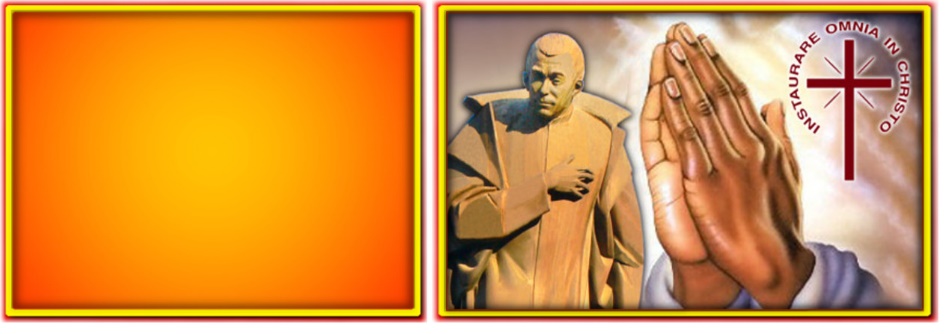 ITALIANOPer intercessione di San Luigi Orione, i Figli della Divina Provvidenza accolgano l’invito del Capitolo Generale per un attento ascolto della Parola di Dio, in modo da nutrirsi e vivere “di quanto esce dalla bocca del Signore”.ESPAÑOLPor intercesión de san Luis Orione, los Hijos de la Divina Providencia acojan la invitación del Capítulo General para una escucha atenta de la Palabra de Dios, a fin de alimentarse y vivir "de lo que sale de la boca del Señor".FRANÇAISPar l’intercession de Saint Louis Orione, que les Fils de la Divine Providence accueillent l’invitation du Chapitre Général à écouter attentivement la Parole de Dieu, afin de se nourrir et de vivre « de ce qui sort de la bouche du Seigneur ».POLSKIZa wstawiennictwem św. Alojzego Orione, módlmy się aby Synowie Boskiej Opatrzności przyjęli zaproszenie Kapituły Generalnej do uważnego słuchania Słowa Bożego, aby karmić się i żyć tym, "co wychodzi z ust Bożych".PORTUGUÊSPor intercessão de São Luís Orione, os Filhos da Divina Providência acolham o convite do Capítulo Geral para realizar uma escuta atenta da Palavra de Deus, de modo a poder nutrir-se e viver "de quanto sai da boca do Senhor".ENGLISH Through the intercession of St. Luigi Orione, may the Sons of Divine Providence welcome the invitation of the General Chapter to listen attentively to the Word of God, so as to nourish themselves and live of "what comes from the mouth of the Lord".29/08-03/09 a Anyama-Costa d’Avorio (AFR): Esercizi spirituali dei giovani confratelli con il rinnovo dei voti dei chierici.01-06 a Zduńska Wola (POL): Esercizi spirituali per i religiosi.03 a Belo Horizonte (BRN/S): Incontro del Consiglio del Istituto Teologico Don Orione. 05-06 a Mongaguá (BRS): Incontro per fascia d’età; secondo gruppo.05-07 a San Miguel-Buenos Aires (ARG): Incontro dei Parroci della Provincia.05-08 a Montebello (ITA): Riunione dei Direttori.07-10 a Tucuman (ARG): Campeggio catechistico.07 a Bonoua-Costa d’Avorio (AFR): Inizio del noviziato per quattordici postulanti.07 a Anatihazo (MAD): Inizio del Noviziato per 08 a Tortona (ITA): Prime professioni di sette novizi (tre rumeni, un ucraino, due venezuelani e un cileno) e rinnovo dei voti dei chierici.08 a Bonoua-Costa d’Avorio (AFR): Prima professione di cinque novizi (tre togolesi, un burkinabé e un nigeriano).08 A Anatihazo (MAD): Prima professione di sei novizi e rinnovo dei voti dei chierici.08-09 à Curitiba (BRS): Incontro per fascia d’età; terzo gruppo.09 a Tortona (ITA): Incontro dei Formatori della Provincia.12-13 a Montebello (ITA): Incontro dei Responsabili di Struttura.13 a Barquisimeto-Venezuela (SPA): Grande cena di gala per i 40 anni dell’H.N.IM.15/09-02/10 in Mozambico (BRS): Visita del Direttore provinciale.16-17 a Roma (ITA): Incontro del Segretariato per le Missioni.19 in videoconferenza (BRS): Incontro del M.L.O.20 a Barro Preto (BRS): Incontro del SEPAMIS.20-22 a Porto Alegre (BRS): Incontro per fascia d’età; quarto gruppo.20-30 in Mozambico (BRS): Visita fraterna dei Consiglieri generali Fernando Fornerod e Walter Groppello.21-25 a Roma (ITA): Esercizi spirituali del M.L.O. 25/09-01/10 a Anatihazo (MAD): Esercizi spirituali per i chierici.26-30 a San Miguel-Buenos Aires (ARG): Assemblea di Programmazione.26 in videoconferenza (ITA): Incontro del Segretariato amministrativo.28 a Barro Preto (BRS): Incontro dei Formatori della Provincia.Religiosi: Agg. GIACHERO Dario Pierfranco, Italia (+17/08/2022) Sac. PAWLINA Stanisław, Polonia (+29/08/2022) Fr. FAUSTINO Affonso, Brasile (+29/08/2022)Religiose: Suor Maria Maddalena, Italia (+18/08/2022) Suor Maria Benita, Argentina (+22/08/2022)Parenti e amici (di cui la comunicazione è arrivata in Curia): Sig.ra Isabelle OBOUE CHADON (+14/08/2022), Mamma del Sac. Franck Aristide SEKA (Costa d’Avorio). Sig.ra Rosina POGGIALI (+14/08/2022), Sorella del Sac. Pasquale POGGIALI (Costa d’Avorio). Sig. Dario DA CRUX (+25/08/2022), Papà del Sac. Joaquim OLIVEIRA DA CRUZ (Brasile).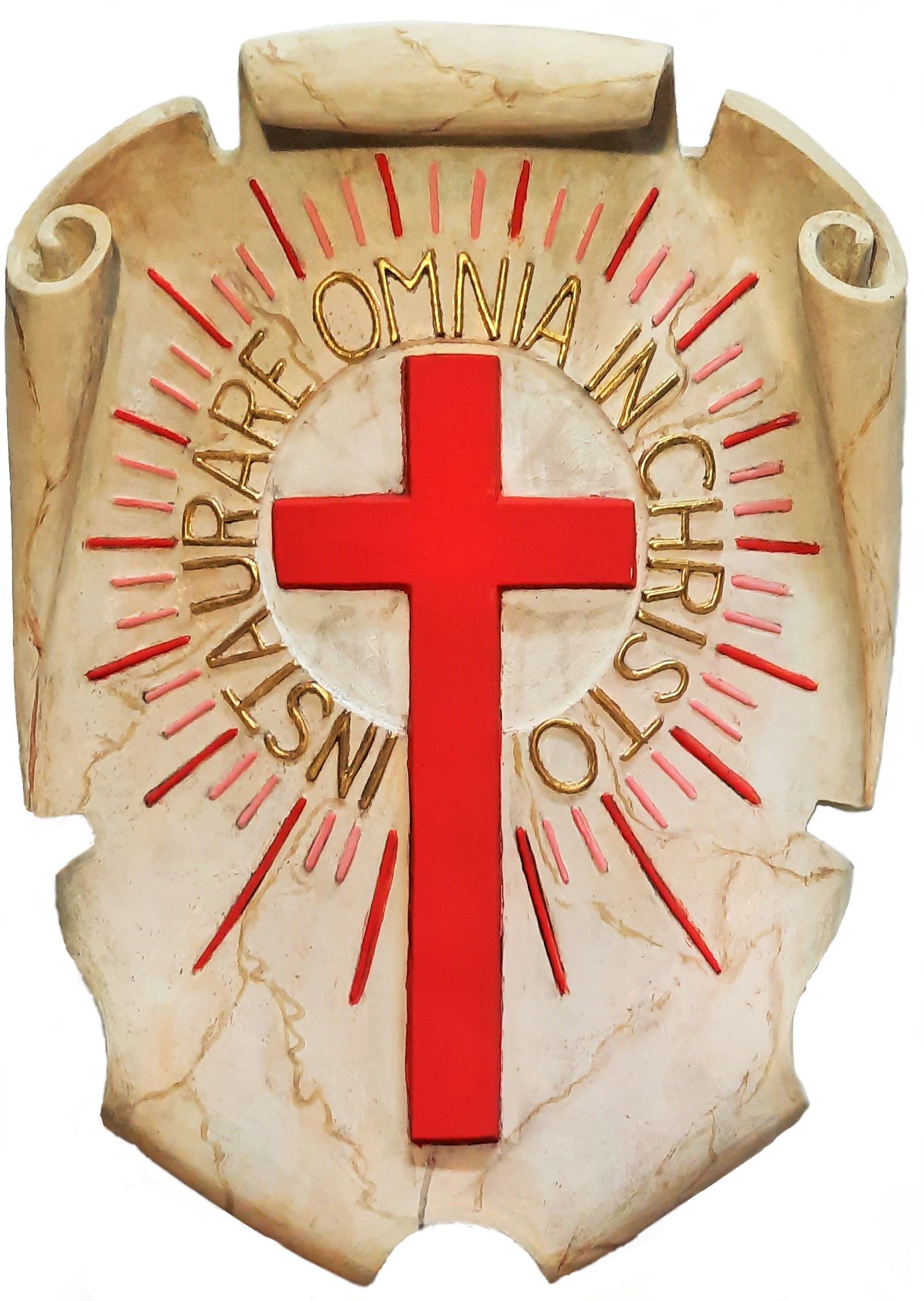 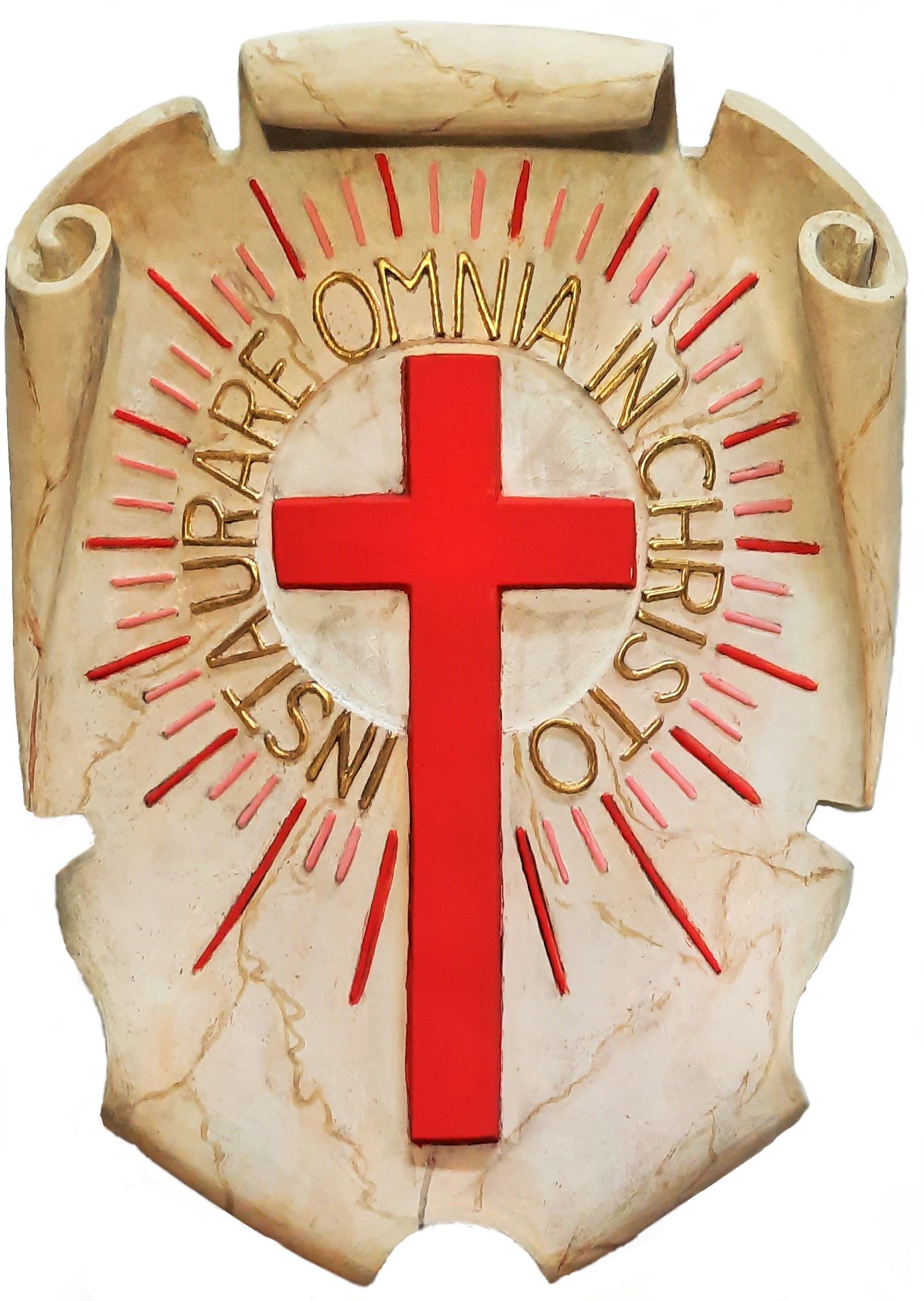 